First Name: ____________________________        Age: ________   	Date: ________________Site/Location/Agency:______________________________________________________________	Please fill in the circle completely next to the questions that best represents your answer. Example:  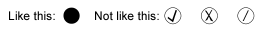 										 Yes	       	NoDo you know anyone who has had to exchange sex for money or anything else of value (ex. food, shelter, drugs, etc.)? 					  O		O	Have you ever been asked to have sex in exchange for money or anything else of value (ex. food, shelter, drugs, etc.)?					  O		OI am aware of resources and hotlines to call if I or someone I know is being    commercially sexually exploited. 						  O		O      Very true   Somewhat true   Not at all true4. Selling my body will make me rich.				O		O		O5. Only people who are addicted to drugs are exploited.		O		O		O6. Being a stripper is a form of commercial sexual exploitation.	O		O		O7. Exchanging sexual acts for money is a form of commercial sexual exploitation.						O		O		O8. Survival sex (sexual acts in exchange for shelter or food) is a form of commercial sexual exploitation. 			O		O		O9. If someone spends a lot of money on you, it is rude to say no to sex. 							O		O		O10. When you love someone you should do anything for them, even if they ask you to have sex with someone else for money.	O		O		O11. Homeless youth are at a higher risk for being commercially sexually exploited.				O		O		O12. LGBT+ youth are at a higher risk for being commercially sexually exploited.				O		O		O13. The internet can be used for recruiting and advertisingfor commercial sexual exploitation. 				O		O		O14. I know what the red flags or warning signs are for       someone who is being exploited. 				O		O		O    Very true     Somewhat true   Not at all true 
15. I recognize the dangers of commercial sexual exploitation.	O		O		O16. I feel more informed as a result of this group. 		O		O		O17. I feel prepared to help a friend if someone is experiencing commercial sexual exploitation.			O		O		O18. I would recommend this program to others.        		O		O		OPlease explain why you would or would not recommend this program: _____________________________________________________________________________________19. Please write the most important thing you learned from this program:_____________________________________________________________________________________20. Is there anything we can do to improve the program?_____________________________________________________________________________________21. Do you have any additional comments or feedback about this program? _____________________________________________________________________________________Thank You!